Ženk pirmuosius savo karjeros žingsnius ir įgyk patirties didžiausioje vidurio Lietuvos vandentvarkos bendrovėje „Kauno vandenys“!Kviečiame įvairių specialybių studentus teikti paraiškas neapmokamai praktikai atlikti:Techniniame – projektų skyriuje,Informacinių technologijų skyriuje,Sutarčių sudarymo grupėje,Teisės ir viešųjų pirkimų skyriuje,Personalo skyriuje,Darbuotojų saugos ir sveikatos tarnyboje,Vandens apskaitos prietaisų grupėje,Eksploatacijos skyriuje,Avarinėje tarnyboje,Nuotekų valykloje.Praktikos metu įtrauksime tave į komandinį darbą, dalinsimės patirtimi, žiniomis bei draugiška atmosfera.Mes tikimės, kad:esi paskutiniųjų kursų studentas (-ė) ir praktikai gali skirti ne mažiau 20 valandų per savaitę 2 – 3 mėnesius;moki dirbti kompiuteriu;turi užsidegimo bei noro išmokti naujų dalykų;kruopštumas, iniciatyvumas bei žingeidumas tau nėra svetimos savybės;puikiai planuoji savo laiką.Mes siūlome:realias darbo užduotis ir galimybę pritaikyti žinias praktiškai;atlikti praktiką lanksčiu grafiku, kurį galėsi derinti individualiai;dirbti su savo srities specialistų komanda, kuri noriai pasidalins sukaupta ilgamete darbo patirtimi;praktika gali būti tiek privalomoji (numatyta studijų programose), tiek savanoriška. Sudaromos dvišalės arba trišalės sutartys.Sėkmingai atlikusiems praktiką, esant galimybei, pasiūlysime įsidarbinti mūsų įmonėje.Praktikos trukmę ir pradžią su kiekvienu kandidatu suderinsime atskirai.Jeigu susidomėjote, motyvacinį laišką su norima praktikos vieta ir gyvenimo aprašymą (CV) siųskite el. paštu: personalas@kaunovandenys.ltKontaktiniai duomenys išsamesnei informacijai: +370 (37) 30 17 09 arba +370 (37) 30 17 10 – Personalo skyrius. Susisieksime tik atrinktais kandidatais. Pateikdami dokumentus, Jūs sutinkate, kad Jūsų asmens duomenys būtų tvarkomi, vykdant darbuotojų atranką. Užtikriname Jūsų konfidencialumą.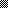 